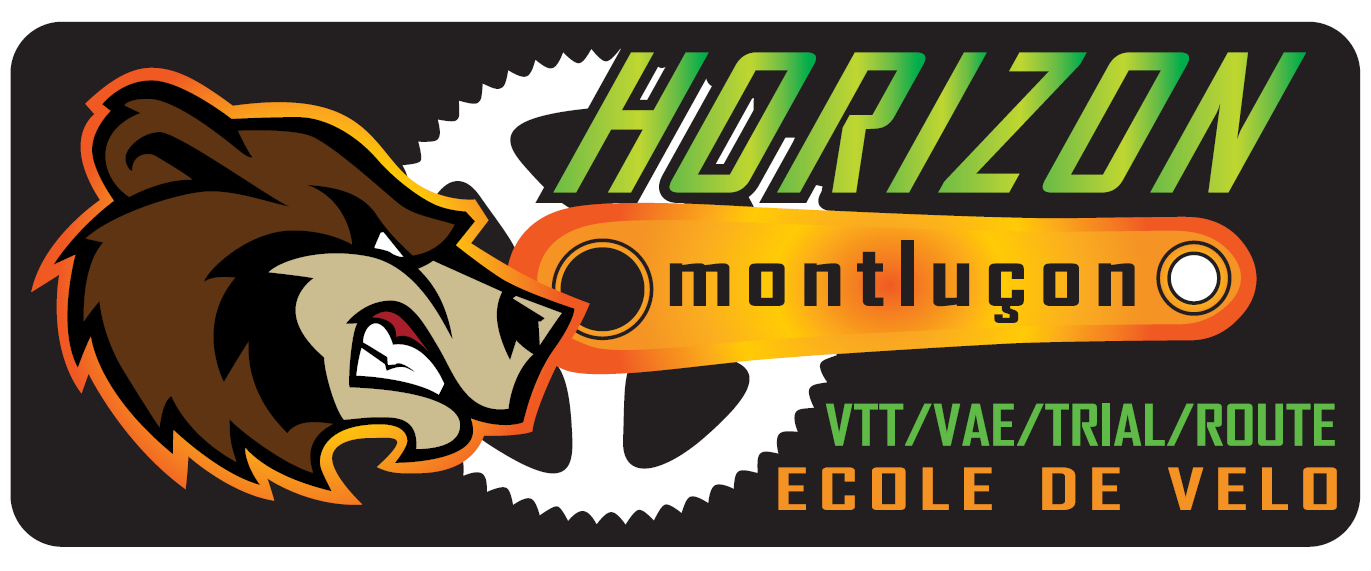 REGLEMENT INTERIEUR (N2) « TEAM ATRIA MONTLUCON CYCLISME »I - intégration N2 ROUTEArticle 1 : Appellation de la N2 ROUTE : Team ATRIA Montluçon Cyclisme. Article 2 : Afin de garantir le suivi et l’application des valeurs du club HORIZON MONTLUCON, la N2 ROUTE « Team Atria Montluçon Cyclisme » est organisée autour d’un bureau exécutif composé :Un présidentUn secrétaire général (membre du comité de Direction)Un trésorierUn à 3 secrétaire adjointLa fonction occupée au sein du bureau exécutif et celle de Team Manager peuvent être cumulative. Le Team manager, de chaque discipline le cas échéant, est obligatoirement membre du bureau exécutif.Article 3 : Le Bureau exécutif exerce le pouvoir d’administration et de gestion délégué par le Comité de direction. Il veille à la gestion courante de la N2 ROUTE et de l’application des orientations approuvées en assemblée générale. Son secrétaire général est chargé de rendre compte de l’exercice annuel, de proposer le cas échéant de nouvelles orientations tant en organisation que comptable. Le président, quant à lui, est chargé de :Représente la N2 ROUTE vis à vis des tiers, des pouvoirs publics, des structures fédérales, ainsi qu’en justice, tant en demande qu’en défense.Assure la direction de la N2 ROUTE.Pourvoit à l'organisation des services et propose, au comité de direction, l'organisation et le but des activités.Définir les objectifs des dépenses à engager pour réaliser le programme d’activité ;Préparer le budget prévisionnel en accord avec les objectifs à court, moyen et long terme ;Proposer les objectifs à atteindre sur le plan des ressources ;Émettre des propositions concernant la gestion.Article 4 : La section N2 ROUTE gère intégralement l’exercice comptable de son activité annuelle. Pour se faire, elle désigne un trésorier chargé, sous la responsabilité de son président, de :Faire le suivi des dépenses et classer les pièces justificatives y afférentes ;Classer et archiver les documents ;Sécuriser les mouvements de fonds et les flux financiers : dépenses, remboursements de frais, investissements, salaires, etc.Gérer le compte bancaire (suivi des dépenses de la banque) et jouer le rôle d’interlocuteur auprès de la banque ;Gérer les relations financières en interne et avec les tiers ;Produire et diffuser l’information financière.Participer à l’élaboration des dossiers de demande de subvention, notamment le budget prévu pour chaque activité ;Établir les comptes annuels et le rapport financierPour se faire, toutes ou parties des missions peuvent être déléguées à un cabinet comptable, sur proposition de son bureau exécutif et validation du comité de direction. Il est tenu une comptabilité de toutes les recettes et dépenses. La comptabilité doit être constamment tenue à jour afin de permettre n'importe quelle recherche ou vérification. Cette dernière sera présenté au comité de direction chaque année et pourra faire l’objet d’une information en assemblée générale de l’association HORIZON MONTLUCON.Article 5 : Le Team ATRIA Montluçon Cyclisme sera composé de 8 à 16 coureurs, tous licenciés en FFC et adhérent de l’association Horizon Montluçon.Article 6 : Un Team manager sera proposé par le bureau exécutif de la N2 ROUTE pour validation au comité de direction. Il sera l’image médiatique du club et devra accompagner les coureurs dans le développement de leurs qualités physiques et mentales.  Article 7 : Les coureurs du TEAM ATRIA MONTLUCON CYCLISME s’engagent à participer à l’ensemble des courses auxquelles ils seront convoqués par le Team manager.Article 8 : Nous portons une importance particulière au comportement du coureur. Nous souhaitons créer une ambiance de fraternité entre les coureurs, les plus grands doivent aider les plus petits du même Team lors de compétions sur les reconnaissances des circuits ou échauffement. La transmission du savoir et importante au club. Tout coureur jugé trop individualiste et qui s’investi aucunement dans la vie du club pourra être exclu de la N2, sur décision du bureau exécutif.  Article 9 : Le coureur s’engage à courir avec le matériel prêté par la N2 ROUTE. Il s’engage à porter uniquement les sponsors validés par le bureau exécutif. Article 10 : Les coureurs du Team doivent connaitre le règlement FFC, la législation des contrôles antidoping, le suivi médical obligatoire  et s’engagent à les respecter. Article 11 : Les coureurs s’engagent pour une année pleine dans le Team. Tout désistement en cours d’année ou tout changement de club entrainera une exclusion du Team sans contrepartie. Le Team manager se donne le droit de garder ou pas un pilote dans le Team selon son état de forme ou ses résultats sportifs, après validation des membres du bureau exécutif.  Article 12 : Chaque coureur s’engage à donner au club 1 journée de bénévolat par an, sur l’une de nos organisations ou stages de perfectionnement aux enfants du club.  II – Participations aux épreuves sportivesArticle 13 : Chaque coureur aura gratuitement, en début d’année, la dotation vestimentaire suivante  Un cuissard court 1 cuissard long. Un maillot court. Une combinaison course avec pochesUn maillot manches longuesUn gilet sans mancheUne paire de gants2 paires de chaussettes Un survêtementUn poloUn blouson sans mancheUn sac à dosUn sac de voyage*Un cuissard, un maillot, une paire de gants et un polo supplémentaires sont prévus à mi-saison pour les coureurs qui enchainent les courses par étapes, ainsi qu’une combinaison CLM à manches longues pour les spécialistes.Article 14 : Les coureurs s’engagent à porter le casque Ekoï blanc fournit par l’équipe ou un casque personnel blanc, aucune autre couleur ne sera admise.Article 15 : Le club pourra être amené à participer aux frais de déplacements des coureurs et du staff technique : Article 16 : Le coureur bénéficiaire d’un vélo de prêt pour la saison 2024 s’engage à l’entretenir à ses frais tout au long de la saison et de le restituer à l’équipe en parfait état de marche, avec le même matériel qui état dessus lors de l’acquisition, avant le 15 octobre 2024… Si des frais de remise en état sont nécessaires ils seront déduits des prix FFC du coureur. Article 17 : Conformément aux statuts de l’association Horizon Montluçon, le bénéficiaire peut choisir d’abandonner tout ou partie de ses remboursements et d’en faire don à l’association en vue de la réduction d’impôt sur le revenu art. 200 du CGI. Il établira alors une fiche « d’abandon de don » présente sur le site internet. A réception et après validation par le comité de direction, l’association HORIZON Montluçon éditera un cerfa « 2041-RD N°11580*05 » qui servira de justificatif fiscal pour son bénéficiaire.Date : 	 	 	 	 	Lieu :  LE COUREUR 	 	 	 	 	             LE PRÉSIDENT Nom/Prénom : 	 	 	 	 	                          Nom/Prénom :	 	  		 	 	 	 	 	 Signature : 	 	 	 	 	             Signature : LE TEAM MANAGERDiscipline :Nom/Prénom :Signature :